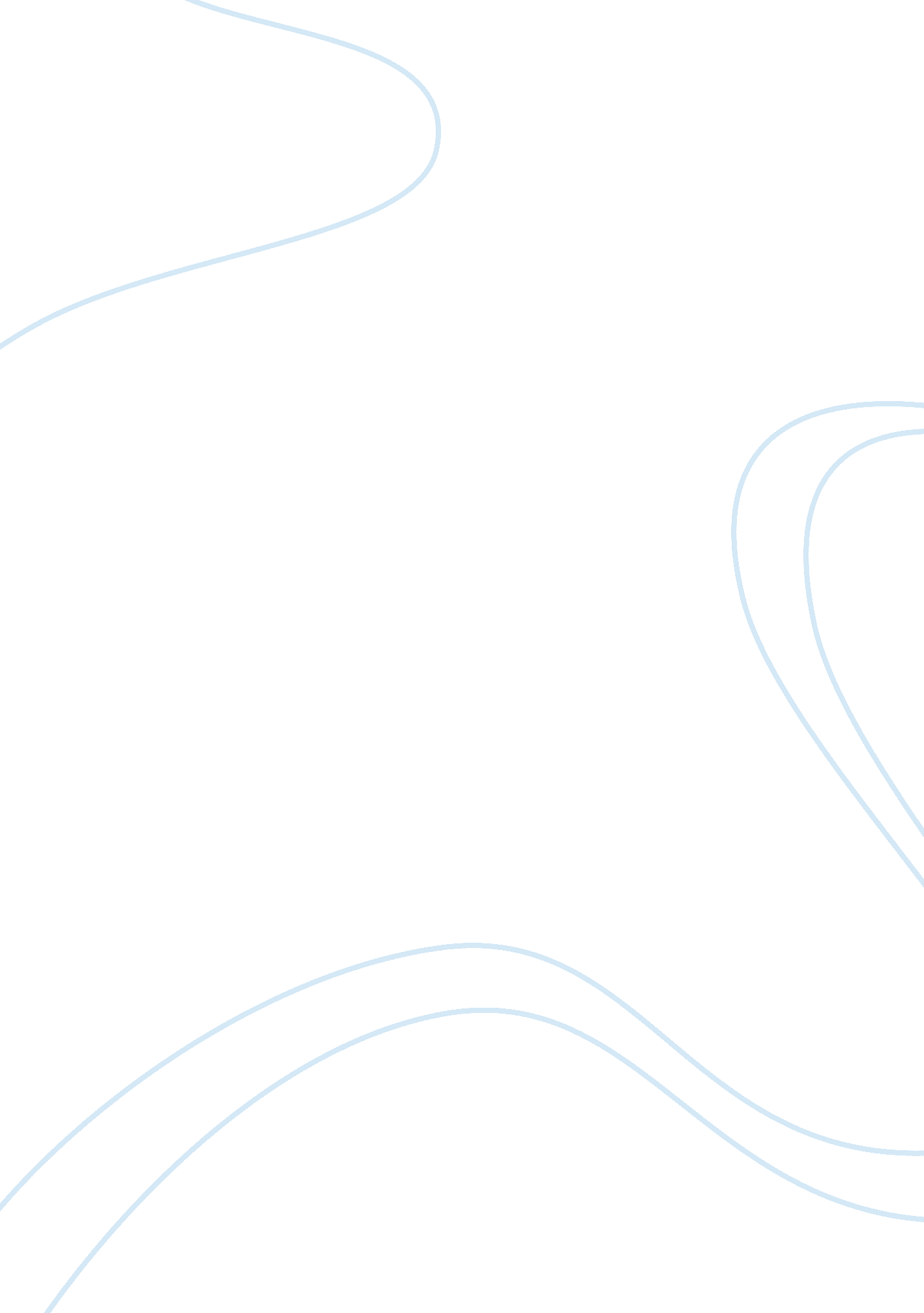 Chance. this moment we take the chance ofFamily, Marriage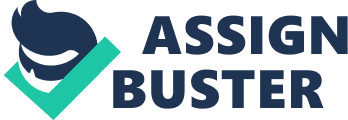 Chance. A six letter word that could have possible consequences, both good and bad. It can make people, break people or grow people. Life is allabout chance and taking chances, we either get lucky or we don’t and that iswhat makes taking chances so important because we learn from them.  We don’t only learn from them but they alsomake us grow as a person in terms of building our self-confidence and they canalso help us in conquering some of our fears that we may have. It is great totake chances whenever we can. In life we may always try to plan our lives as well as try topredict the outcome of the situations that life throws at us, however we are alljust like the player throwing the dice in a game of snakes and ladders, we takethe chances. After we have rolled the dice we have to be happy with the outcomeno matter what it is because we decided to throw the dice. If the outcome is bad, we might get set back a little bit in our lives and get eaten by a snakehowever the next turn we get could be good and we could go up the ladder andget closer to the end which could possible be our goal.  We start taking chances from a very young age, to be exact westart from when we are about 9 months and we are ready to get up on our veryown little feet to try and take our first steps on our own. In this moment wetake the chance of either being able to get up and walk or of course fallingdown, but even if we fall down we will still get back up and try again becausewe know that we will be able to conquer it. We take chances when we go toschool for the first time because we could get bullied or battle but this iswhat will grow us and we will of course learn from these situations if they dooccur in our lives. When we go off to university, we could either flourish inour course that we choose to pursue or we could despise every moment, howeverwe will only know the outcome of it once we have taken to chance to try it out. When we get older and we are in a relationship for a long time and we know thenext step is marriage this is a chance that we are wiling to take as it couldeither turn out to be successful and happy or it could either turn out to benot what we expected it to be and then of course we learn from this.  Often people make mistakes and hurt others but not purposelyand then this is when we should give others second chances to show us that wecan trust them again and that we can confide in them. When others apologize andask for a second chance we should give it to them as and we are all human, andwe are allowed to make mistakes and we should treat others the way we would liketo be treated. Life has a plan for all of us and we however need to takethe chances to be able to figure out the plan that has been planned for us andthe paths that we need to take to enable us to pursue our dreams. Success nevercame from comfort zones so we need to get out of our comfort zones and take therisks and chances we get given. Some things in our lives only happen once andif we don’t take the chance we could miss out, never get that opportunity backand then live in regret. 